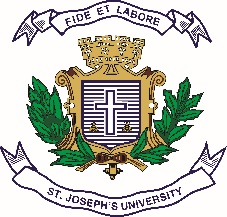 ST. JOSEPH’S UNIVERSITY, BANGALORE-27BBASF – 4th SEMESTERSEMESTER EXAMINATION: APRIL 2024(Examination conducted in May/June 2024)BASF4323: FINANCIAL DECISION MAKING II(For current batch students only)Time: 2 Hours								 Max Marks: 60This paper contains __2___ printed pages and four partsPART - A I. Answer any five of the following 			                  (5x2 = 10 Marks)What is Sensitivity Analysis?Write a short note on Inherent risk?What is meant by Pay-back Period?Give the meaning of ERM.What is Risk Appetite?Give the meaning of Sunk cost with a suitable example.PART - BII. Answer any four of the following 			                 (4x5 = 20 Marks)Explain the risk response strategies to ERM.Differentiate between NPV and IRR.Company A is a manufacturer of the shoe. The company usually makes a profit of $50 per unit. The fixed cost will remain the same ($ 6,000,000) if the production below 200,000 units per month. If the production unit is higher than that, the fixed cost needs to increase by 50%. During December 2023, the company produced 100,000 units of the shoe as its plan. However, we receive a special order from the customer to produce 80,000 units at $ 130 per unit. Should we accept this order?Write a note on (a) Payback period (b) Internal Rate of Return.Explain on Caroll’s CSR Pyramid.PART - C III. Answer any two of the following 			               (2x10 = 20 Marks)Company A has three product lines, X, Y, and Z. The performance of all products can be seen below:The company considers to stop production of product Y which is making lose around $ 10,000 every month. As the cost accountant, please advise the company if they should drop produce Y.Explain on (a) Business Sustainability (b) Social ResponsibilityDiscuss on the stages of Capital Budgeting.PART - DIV. Answer the following 					                 (1x10=10 Marks)Explain in detail the risk mitigation strategiesItem Amount ($)Selling Price200Direct Material 40Direct Labour60Variable Overhead20Fixed Overhead 30Total Cost Per Unit 150ItemXYZTotalSale100,00070,000130,000300,000Variable Cost(60,000)(50,000)(60,000)(170,000)Fixed Cost(20,000)(30,000)(40,000)(90,000)Net Income20,000(10,000)30,00040,000